ЧЕРКАСЬКА МІСЬКА РАДА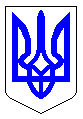 ЧЕРКАСЬКА МІСЬКА РАДАВИКОНАВЧИЙ КОМІТЕТРІШЕННЯВід 01.02.2022 № 108Відповідно до пп. 1 п. а ч. 1 ст. 34 Закону України «Про місцеве самоврядування в Україні», рішення Черкаської міської ради від 09.12.2021      № 15-17 «Про затвердження Комплексної програми соціальної підтримки захисників державного суверенітету та незалежності України і членів їх сімей – жителів м. Черкаси, на 2022-2024 роки», з метою визначення умов забезпечення  додаткових соціальних гарантій мешканцям м. Черкаси, розглянувши пропозиції департаменту соціальної політики Черкаської міської ради, виконавчий комітет Черкаської міської радиВИРІШИВ:1. Затвердити порядок здійснення соціальної реабілітації учасників антитерористичної операції, операції об’єднаних сил, постраждалих учасників Революції Гідності - жителів м. Черкаси, які потребують реабілітаційно-відновлювальних заходів у водному середовищі (додається).2. Доручити управлінню інформаційної політики Черкаської міської ради (Крапива Ю.Б.) оприлюднити рішення в засобах масової інформації.3. Визнати такими, що втратили чинність рішення виконавчого комітету Черкаської міської ради від 04.01.2019 № 01 «Про затвердження порядку здійснення соціальної реабілітації учасників антитерористичної операції, операції об’єднаних сил – мешканців м. Черкаси, які потребують реабілітаційно-відновлювальних заходів у водному середовищі».3. Контроль за виконанням рішення покласти на директора департаменту соціальної політики Черкаської міської ради Данченка Є.М.Міський голова							Анатолій БОНДАРЕНКОДодаток ЗАТВЕРДЖЕНОрішення виконавчого комітетуЧеркаської міської радивід _____________ № _______Порядокздійснення соціальної реабілітації учасників антитерористичної операції, операції об’єднаних сил, постраждалих учасників Революції Гідності - жителів  м. Черкаси, які потребують реабілітаційно-відновлювальних заходів у водному середовищі1. Загальні положення1.1. Цей порядок визначає механізм надання послуги із соціальної реабілітації учасникам антитерористичної операції, операції об’єднаних сил, Революції Гідності.1.2. Послугою із соціальної реабілітації (далі – послуга) є безоплатне оздоровче плавання у закритому плавальному басейні.1.3. Право на отримання послуги мають учасники антитерористичної операції, операції об’єднаних сил, Революції Гідності, місце проживання яких зареєстроване у м. Черкаси, та які відповідно до рекомендацій лікарів потребують реабілітаційно-відновлювальних заходів у водному середовищі (далі – отримувачі послуги).	1.4. Надавачем послуги є комунальне підприємство «Муніципальний спортивний клуб «Дніпро»  Черкаської міської ради».	1.5. Послуга учасникам антитерористичної операції, операції об’єднаних сил, Революції Гідності надається на умовах та в порядку, визначеному надавачем послуги з подальшим відшкодуванням її вартості за рахунок коштів бюджету Черкаської міської територіальної громади. 	Максимальна кількість безоплатних відвідувань басейну для одного отримувача послуги становить 10 разів на місяць.	1.6. Обов’язковою умовою для отримання послуги є подання надавачу послуги таких документів:	копії посвідчення «Учасника бойових дій», «Постраждалого учасника Революції Гідності», «Особи з інвалідністю внаслідок війни», виданого відповідно до законодавства України, «Бійця-добровольця», виданого відповідно до рішення Черкаської обласної ради від 22.12.2017 № 19-10/VII «Про визнання бійцями-добровольцями осіб, які брали участь у захисті територіальної цілісності та державного суверенітету на Сході України»;	копії довідки встановленого зразка про безпосередню участь особи в антитерористичній операції, операції об’єднаних сил, забезпеченні її проведення і захисті незалежності, суверенітету та територіальної цілісності України, або інші офіційні документи, видані державними органами, що містять достатні докази про безпосередню участь особи у виконанні завдань антитерористичної операції, операції об’єднаних сил у районах її проведення;	копії витягу з наказу Міністерства охорони здоров’я від 08.05.2019 №1025 «Про внесення змін до Переліку осіб за результатами судово-медичних експертиз, які отримали легкі тілесні ушкодження, побої, мордування під час участі у масових акціях громадського протесту, що відбулися у період з             21 листопада 2013 року по 21 лютого 2014 року» (для учасників Революції Гідності);	письмової рекомендації про необхідність здійснення реабілітаційно-відновлювальних заходів у водному середовищі, виданої закладом охорони здоров’я м. Черкаси;	копії документу, що посвідчує особу та реєстрацію місця проживання у    м. Черкаси.	Під час подачі документів обов’язково пред’являються їх оригінали.	1.7. Надавач послуги регулює кількість отримувачів послуги відповідно до обсягу затверджених в бюджеті Черкаської міської територіальної громади асигнувань на зазначені цілі.2. Відшкодування витрат на надання послуги із соціальної реабілітації учасникам антитерористичної операції, операції об’єднаних сил, Революції Гідності.2.1. Головним розпорядником коштів, передбачених у бюджеті Черкаської міської територіальної громади для відшкодування витрат за надані послуги, є департамент соціальної політики Черкаської міської ради (далі – департамент). 2.2. Витрати за надані послуги відшкодовуються за рахунок коштів бюджету Черкаської міської територіальної громади в межах затверджених асигнувань на зазначені цілі на відповідний період. 2.3. Розрахунок вартості витрат за надані послуги здійснюються з урахуванням вартості 1 людино/години відвідування басейну та кількості фактично використаних людино/годин. 2.4. Підставою для здійснення відшкодування витрат за надані послуги є договір, укладений між департаментом та надавачем послуги, та акти виконаних робіт (наданих послуг), які надавач послуги зобов’язаний надавати департаменту до 15 числа місяця, наступного за звітним періодом. До актів додаються списки отримувачів послуги, що містять таку інформацію про них:прізвище, ім’я, по-батькові;адреса зареєстрованого місця проживання у м. Черкаси;серія та номер пільгового посвідчення;кількість фактично використаних годин протягом звітного місяця.	2.5. Департамент після отримання актів виконаних робіт (наданих послуг) проводить звірку інформації про пільговиків, що включені в списки отримувачів послуги, з Єдиним державним автоматизованим реєстром осіб, які мають право на пільги.У разі відсутності інформації про пільговика в Єдиному державному автоматизованому реєстрі пільговиків або виявлення розбіжностей департамент не проводить розрахунків, що стосуються виявлених розбіжностей, до уточнення цієї інформації. Директор департаменту 				            Євгеній ДАНЧЕНКОПро затвердження порядку здійснення соціальної реабілітації учасників антитерористичної операції, операції об’єднаних сил, постраждалих учасників Революції Гідності - жителів м. Черкаси, які потребують реабілітаційно-відновлювальних заходів у водному середовищі